Name:						Date:Directions 1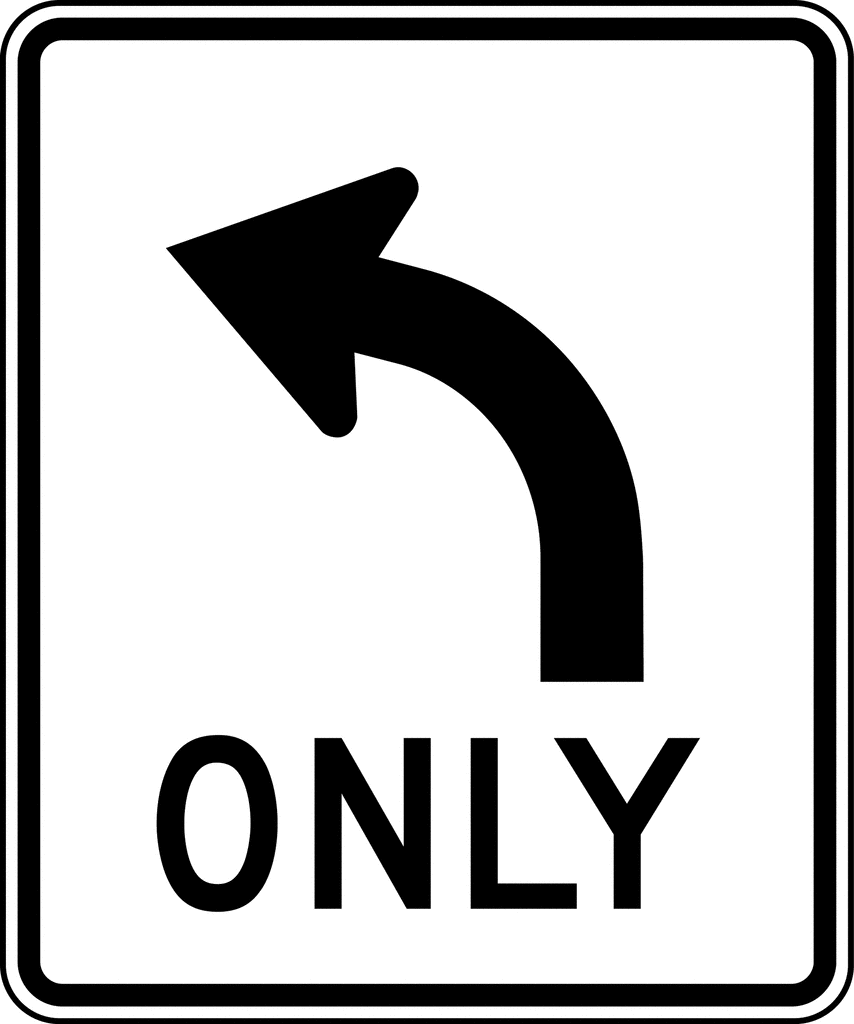 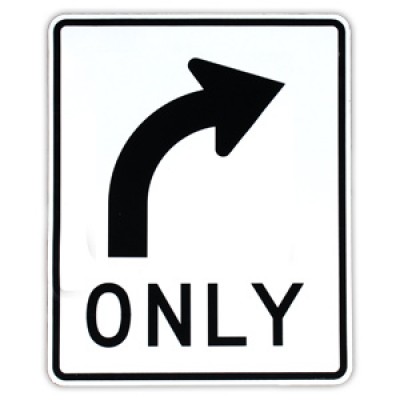 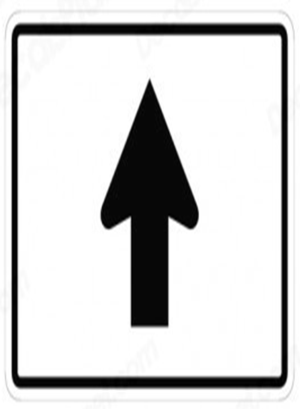 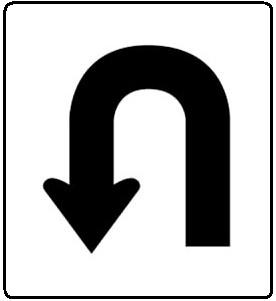 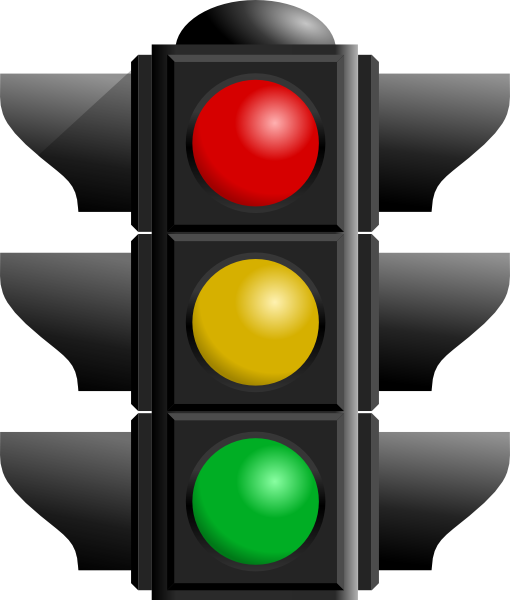 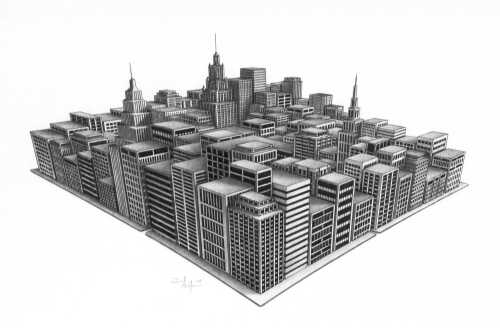 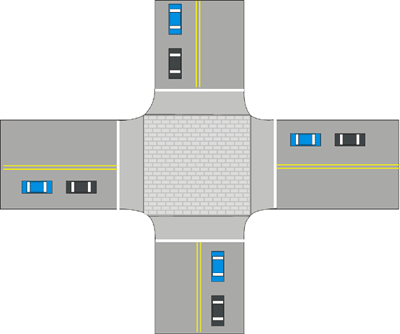 Go straight for ___________ ____________.At the intersection of _______________ and _____________,Turn ____________ on ______________.  